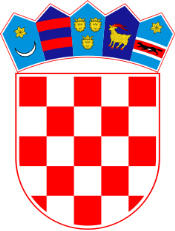 REPUBLIKA HRVATSKAOpćinski sud u RijeciUred predsjednikaŽrtava fašizma 7Posl.br.: 7 Su-1250/2021-19U Rijeci, 10. prosinca 2021. 	Na temelju odredbe čl. 52. st. 1 Zakona o državnim službenicima (NN br. 49/12, 37/13, 38/13, 1/15, 138/15, 61/17, 70/19 i 98/19 dalje ZDS), Općinski sud u Rijeci, po predsjednici suda Vesni Katarinčić dipl. iur., donosiR J E Š E NJ E 	I. JASNA BRLETIĆ, SSS, upravni referent, prima se u državnu službu u Općinski sud u Rijeci, na radno mjesto III. vrste administrativni referent – arhivar, na neodređeno vrijeme.	II. Probni rad državnog službenika traje 3 (tri) mjeseca i državna služba može prestati ako službenik ne udovolji radnim zadacima.	III. Po izvršnosti ovog rješenja donijet će se rješenje o rasporedu na radno mjesto i utvrditi dan početka rada.	IV. Rješenjem o rasporedu će se utvrditi obveza polaganja državnog stručnog ispita.Obrazloženje	Općinski sud u Rijeci objavio je dana 08. listopada 2021. godine u Narodnim novinama br. 109/21, na web stranici Hrvatskog zavoda za zapošljavanje, Područne službe u Rijeci, te na oglasnoj i web ploči ovoga suda javni natječaj za prijam u državnu službu 1 (jednog) administrativnog referenta – arhivar, na neodređeno vrijeme, uz obvezni probni rok od 3 (tri) mjeseca. Predmetni javni natječaj objavljen je temeljem odredbe čl. 45. i 45.b ZDS-a, a temeljem suglasnosti Ministarstva pravosuđa i uprave Republike Hrvatske Klasa: 119-02/21-04/49, UrBroj: 514-08-03-02-01/03-21-60. Citiranim natječajem određen je uvjet za navedeno radno mjesto i to: srednja stručna sprema upravne, ekonomske, birotehničke ili grafičke struke odnosno stečena srednja stručna sprema sa završenom gimnazijom ili drugom četverogodišnjom srednjom školom čiji je nastavni plan i program isti ili u pretežitom dijelu jednak nastavnom planu i programu škola u kojima se obrazuju kadrovi za propisane struke, poznavanje rada na računalu, 1 (jedna) godina radnog staža na odgovarajućim poslovima, položen državni stručni ispit pri Hrvatskom državnom arhivu sve u skladu s odredbama ZDS-a. U državnu službu može biti primljena i osoba bez državnog stručnog ispita odgovarajuće razine uz uvjete iz odredbe čl. 56. ZDS-a. Osobe koje se primaju u državnu službu moraju zadovoljavati i uvjete propisane odredbom čl. 48. i 49. ZDS-a. U citiranom oglasu je navedeno da će se provesti testiranje i razgovor s kandidatima.Odlukom gornjeg poslovnog broja, imenovana je Komisija za provedbu postupka testiranja.	Formalne uvjete iz oglasa je zadovoljio je 33 (trideset i tri) kandidata. Dana 23. studenog 2021. godine održano je testiranje sa 6 (šest) kandidata koji su  se odazvali pozivu za testiranje, a koji je objavljen sukladno uvodno citiranom natječaju.	Analognom primjenom odredbe čl. 9. i 10. Uredbe o raspisivanju i provedbi javnog natječaja i internog oglasa u državnoj službi (NN 78/17, 98/19 dalje Uredba) kandidati koji ne ispunjavaju formalne uvjete oglasa i koji se nisu odazvali pisanoj provjeri i razgovoru ne smatraju se kandidatima, te im se neće dostavljati ovo rješenje.Nakon pisanog dijela testiranja koje se sastojalo od poznavanja Ustavnog ustrojstva RH te Sudskog poslovnika i Zakona o arhivskom gradivu i arhivima kao materije relevantne za radno mjesto za koje je raspisan natječaj, 5 (pet) kandidata steklo je uvjete za pristupanje razgovoru sa Komisijom. Komisija je obavila razgovor (intervju) s kandidatima kroz koji je utvrđivala znanja, sposobnosti i vještine, interese i profesionalne ciljeve i motivaciju kandidata za rad u državnoj službi te rezultate ostvarene u njihovom dosadašnjem radu. Sukladno odredbi čl. 17. Uredbe Komisija je predsjednici suda dostavila Izvješće o provedenom postupku javnog natječaja i rang listu kandidata.Na temelju citiranog izvješća predsjednica suda donijela je odluku o izboru da se na radno mjesto III. vrste administrativni referent – arhivar primi kandidatkinja Jasna Brletić koji se nalazi na prvom mjestu rang liste sa ostvarenih 26,5 bodova.	U postupku prijma utvrđeno je da je Jasna Brletić na pisanoj provjeri znanja ostvarila 8,5 bodova od maksimalnih 10 bodova iz poznavanja Osnova ustavnog ustrojstva dok je iz poznavanja Sudskog poslovnika i  Zakona o arhivskom gradivu i arhivima ostvarila 8 bodova od maksimalnih 10. Izabrana kandidatkinja u razgovoru sa Komisijom pokazala je iznimnu motiviranost za rad, predanost i želju za usavršavanjem. Cijeneći iskazano uz njezino dosadašnje iskustvo ali i ukupni dojam na razgovoru Komisija je kandidatkinji za razgovor dodijelila 10 bodova čime je ostvarila ukupno 26,5 bodova.	Po izvršenom izboru, a prije donošenja ovog rješenja, od kandidatkinje je zatražena dostava uvjerenja o zdravstvenoj sposobnosti, uvjerenja nadležnog suda da se protiv nje ne vodi kazneni postupak te izvornici dokaza o ispunjavanju formalnih uvjeta iz javnog natječaja. Nadalje, po službenoj dužnosti izvršena je provjera nepostojanja ostalih zapreka za prijam u državnu službu na navedeno radno mjesto.	Sukladno odredbi čl. 52. st. 2. ZDS-a, ovo rješenje dostavlja se kandidatima prijavljenim na javni natječaj javnom objavom na web stranicama Ministarstva uprave  www.mpu.hr i na web stranici Općinskog suda u Rijeci http://sudovi.hr/osri/, a dostava svim kandidatima smatra se obavljenom istekom osmog dana od dana javne objave rješenja na web stranici Ministarstva uprave.	Probni rad utvrđen je na temelju čl. 53. st. 3. ZDS-a.	Rješenje o rasporedu na radno mjesto će se donijeti po izvršnosti ovog rješenja, sukladno odredbi čl. 52. st. 4. ZDS-a.	S obzirom na navedeno valjalo je odlučiti kao u izreci rješenja.								Predsjednica suda:								Vesna Katarinčić, dipl.iur. UPUTA O PRAVNOM LIJEKU:	Protiv ovog rješenja dopuštena je žalba koja se podnosi pisanim putem u 3 (tri) istovjetna primjerka putem ovog suda u roku od 15 (petnaest) dana od dana dostave ovog rješenja, a o žalbi odlučuje Odbor za državnu službu.DNA:- Spis;- MPU elektroničkim putem u PDF formatu radi javne objave na web stranici- osobni očevidnik;- MPU – po pravomoćnosti;